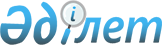 Сұрыптық және тұқымдық бақылауды, жерге егіп бағалауды, зертханалық сұрыптық сынақтардан өткізуді, тұқым сапасына сараптама жасауды жүзеге асыру қағидаларын бекіту туралыҚазақстан Республикасы Ауыл шаруашылығы министрінің 2015 жылғы 9 шілдедегі № 4-2/626 бұйрығы. Қазақстан Республикасының Әділет министрлігінде 2015 жылы 23 қыркүйекте № 12102 болып тіркелді.
      "Тұқым шаруашылығы туралы" Қазақстан Республикасы Заңының 6-бабы 1-тармағының 8-1) тармақшасына сәйкес БҰЙЫРАМЫН:
      Ескерту. Кіріспе жаңа редакцияда – ҚР Ауыл шаруашылығы министрінің 14.07.2023 № 260 (алғашқы ресми жарияланған күнінен кейін күнтізбелік он күн өткен соң қолданысқа енгізіледі) бұйрығымен.


      1. Мыналар:
      1) осы бұйрыққа 1-қосымшаға сәйкес сұрыптық және тұқымдық бақылауды, жерге егіп бағалауды жүзеге асыру қағидалары;
      2) осы бұйрыққа 2-қосымшаға сәйкес зертханалық сұрыптық сынақтардан өткізуді жүзеге асыру қағидалары;
      3) осы бұйрыққа 3-қосымшаға сәйкес тұқым сапасына сараптама жасауды жүзеге асыру қағидалары бекітілсін.
      2. Қазақстан Республикасы Ауыл шаруашылығы министрлігінің Өсімдік шаруашылығы өнімдерін өндіру мен қайта өндеу және фитосанитариялық қауіпсіздік департаменті заңнамада белгіленген тәртіппен:
      1) осы бұйрықтың Қазақстан Республикасы Әділет министрлігінде мемлекеттік тіркелуін;
      2) осы бұйрық Қазақстан Республикасы Әділет министрлігінде мемлекеттік тіркелгеннен кейін күнтізбелік он күн ішінде оның көшірмесінің мерзімді баспа басылымдарында және "Әділет" ақпараттық-құқықтық жүйесіне ресми жариялауға жіберілуін;
      3) осы бұйрықтың Қазақстан Республикасы Ауыл шаруашылығы министрлігінің интернет-ресурсында және мемлекеттік органдардың интранет-порталында орналастырылуын қамтамасыз етсін.
      3. Осы бұйрық алғашқы ресми жарияланған күнінен кейін күнтізбелік он күн өткен соң қолданысқа енгізіледі.
      "КЕЛІСІЛГЕН"   
      Қазақстан Республикасының   
      Қаржы министрі   
      ______________ Б. Сұлтанов   
      2015 жылғы "___" ________
      "КЕЛІСІЛГЕН"   
      Қазақстан Республикасының   
      Ұлттық экономика министрі   
      ________________ Е. Досаев   
      2015 жылғы 20 тамыз Сұрыптық және тұқымдық бақылауды, жерге егіп бағалауды
жүзеге асыру қағидалары
1. Жалпы ережелер
      1. Осы Сұрыптық және тұқымдық бақылауды, жерге егіп бағалауды жүзеге асыру қағидалары (бұдан әрі – Қағидалар) "Тұқым шаруашылығы туралы" Қазақстан Республикасы Заңының (бұдан әрі – Заң) 6-бабы 1-тармағының 8-1) тармақшасына сәйкес әзірленді және ауыл шаруашылығы өсімдіктерінің тұқымдарына қатысты сұрыптық және тұқымдық бақылауды, жерге егіп бағалауды жүзеге асыру тәртібін айқындайды.
      Ескерту. 1-тармақ жаңа редакцияда – ҚР Ауыл шаруашылығы министрінің 14.07.2023 № 260 (алғашқы ресми жарияланған күнінен кейін күнтізбелік он күн өткен соң қолданысқа енгізіледі) бұйрығымен.


      2. Осы Қағидалардың мақсаттары үшін мынадай ұғымдар пайдаланылады:
      1) жерге егiп бағалау – тұқымдардың белгiлi бiр түрге, сортқа жататындығы мен сорттық тазалығын оларды арнаулы учаскелерде егу және өсiмдiктер бойынша сорттық сапаларын кейiннен тексеру жолымен анықтау;
      2) зертханалық сорттық сынақтар – тұқымдардың белгiлi бiр сұрыпқа тиiстiлiгiн белгiлеу және зертханалық талдау жүргiзу жолымен тұқымдардың сұрыптық тазалығын анықтау.
      3) сорттық бақылау – ауыл шаруашылық өсiмдiктерi егiстерiнiң сорттық тазалығын анықтау және тұқымдардың белгiлi бiр сортқа жататындығын белгiлеу жөнiндегi iс-шаралардың жүзеге асырылуын бақылау;
      4) тұқымдар – өсiмдiктердiң сортын молықтыру үшiн пайдаланылатын генеративтiк және вегетативтiк органдары: тұқымның өзi, жемiстер, күрделi жемiстердiң бөлiгi, қосалқы жемiс, масақтар, көшеттер, жуашық, түйнек, қалемшелер, түзушi ұлпалар және басқалар;
      5) тұқымдық бақылау - тұқымның егу сапасын анықтау жөнiндегi iс-шаралардың жүзеге асырылуын, тұқымдардың егуге (отырғызуға) жарамдылығы Қазақстан Республикасының заңнамасы талаптарының сақталуын бақылау.
      3. Ауыл шаруашылығы өсімдіктерінің тұқымдарына сорттық және тұқымдық бақылауды тиісті облыстың, республикалық маңызы бар қаланың және астананың жергілікті атқарушы органының тұқым шаруашылығы жөніндегі мемлекеттік инспекторлары (бұдан әрі – мемлекеттік тұқым инспекторлары) жүзеге асырады.
      4. Жерге егіп бағалауды Ауыл шаруашылығы дақылдарының сорттарын сынау жөнiндегi мемлекеттiк комиссия (бұдан әрі – Мемкомиссия) жүргiзедi. 2. Сұрыптық және тұқымдық бақылауды жүзеге асыру тәртібі
      5. Сорттық және тұқымдық бақылау тұқымдарды өндіру, дайындау, өңдеу, сақтау, өткізу, тасымалдау және пайдалану жөніндегі іс-шаралардың жүзеге асырылуын мынадай:
      тұқым себу;
      ауыл шаруашылығы өсiмдiктерiнiң вегетациясы;
      жинау;
      тұқым құю;
      тұқым сақтау;
      өткiзу (тұқымдардың өткiзуге дайындалған және өткiзiлген партияларын, оның iшiнде экспорт және импорт кезiнде, олардың сапасының растаушы құжаттарға сәйкестiгiне тексеру) кезеңдерiнде тұқым шаруашылығы ережелерi мен нормаларын сақтау нысанында бақылауды қамтиды.
      6. Ауыл шаруашылығы өсiмдiктерiнiң тұқымдарын сорттық бақылау байқаудан өткізу, жерге егіп бағалау және зертханалық сорттық сынақтар арқылы жүргiзiледi.
      7. Алып тасталды – ҚР Премьер-Министрінің орынбасары – ҚР Ауыл шаруашылығы министрінің 18.04.2018 № 158 (алғашқы ресми жарияланған күнінен кейін күнтізбелік он күн өткен соң қолданысқа енгізіледі) бұйрығымен.

      8. Алып тасталды – ҚР Премьер-Министрінің орынбасары – ҚР Ауыл шаруашылығы министрінің 18.04.2018 № 158 (алғашқы ресми жарияланған күнінен кейін күнтізбелік он күн өткен соң қолданысқа енгізіледі) бұйрығымен.


      9. Аттестатталған тұқым өндірушілер егу басталғанға дейін тиісті жергілікті атқарушы органдарға танаптардың тұқым өсіру егісіне дайындығы туралы хабарлайды, бұдан кейін мемлекеттік тұқым инспекторлары танаптарды кеңістіктік оқшаулаудың сақталуы, ауыспалы егістің сақталуы, қажетті агротехникалық іс-шаралардың жүргізілуі, танап шекараларының тазалығы мәніне тексереді. Танапты тексеру нәтижелері бойынша осы Қағидаларға 1-қосымшаға сәйкес нысан бойынша тұқымдық егiске арналған танаптарды тексеру туралы есеп жасалады.
      Егісті тексеру кезiнде себуге әзiрленген тұқымның сорттық және егу сапасын растайтын құжаттардың бар-жоғы, егiс техникасының жай-күйі, егiс технологиясы қағидаларының сақталуы тексерiледi. Егісті тексеру нәтижелерi бойынша осы Қағидаларға 2-қосымшаға сәйкес нысан бойынша егiстi тексеру туралы есеп жасалады.
      Танаптың дайындығын тексерудi егiстi тексерумен бірге жүргізуге жол берiледi.
      10. Ауыл шаруашылығы өсiмдiктерiнiң вегетациясы кезеңiнде түрлiк, сұрыптық фитопатологиялық тазалаудың (отаудың) жүргiзілуі тексерiледi.
      11. Ауыл шаруашылығы өсiмдiктерiнiң сорттық егiстерiн байқаудан өткiзу тұқым өндiрушiнiң облыстың (республикалық маңызы бар қаланың, астананың) жергiлiктi атқарушы органына берген өтiнiмi бойынша жүргiзіледi.
      12. Танапты байқаудан өткізуді:
      1) бірегей тұқымдардың егістерін – құрамында мемлекеттік тұқым инспекторы, тиісті дақыл бойынша селекционер, өсімдіктер карантині жөніндегі мемлекеттік инспектор және тұқым өндірушінің өкілі бар облыстың жергілікті атқарушы органының шешімімен құрылған комиссия жүргізеді;
      2) элиталық тұқымдардың егістерін – құрамында мемлекеттік тұқым инспекторы, өсімдік карантині жөніндегі мемлекеттік инспектор және тұқым өндірушінің өкілі бар облыстың жергілікті атқарушы органының шешімімен құрылған комиссия жүргізеді;
      3) бірінші және кейінгі репродукциялы тұқым шаруашылығы егістерін – тұқым өндіруші өкілінің қатысуымен байқаудан өткізуші жүргізеді.
      13. Тұқымдарды жинауды (жинап алуды) бақылау сорттық егістіктерді жинап алу кезеңінде ауыл шаруашылығы өсімдіктері сорттарының араласуына жол бермейтін агротехникалық іс-шараларды өткізу қағидаларының сақталуын тексеру арқылы жүзеге асырылады.
      14. Тұқымдарды тасымалдауды бақылау пайдалану тәртібі Қазақстан Республикасының машиналар мен жабдықтардың қауіпсіздігі саласындағы заңнамасының талаптарына сәйкес келуге тиіс автокөліктің және ауыл шаруашылығы техникасының техникалық жай-күйін тексеру арқылы жүзеге асырылады.
      15. Тұқымдарды өңдеуді (тазалауды) бақылау тұқым ұрығының зақымдануына жол бермейтін тұқым өңдеудің технологиялық процесін тексеру арқылы жүргізіледі. Біртекті технологиялық жабдықтың әрбір тобына пайдалану жөніндегі нұсқаулық болуға тиіс.
      Бидайдың, қара бидайдың, арпаның, күнбағыстың, қарақұмықтың, тарының, сұлының тұқымдық астықтың ең жоғары қызуы +40 градус Цельсиядан, ал кептіру агентінің температурасы +70 градус Цельсиядан аспауы тиіс.
      Бұршақты дақылдар мен күрішті кептірген кезде тұқымдық астықтың қызуы +35 градус Цельсиядан, ал кептіру агентінің температурасы +60 градус Цельсиядан аспауға тиіс.
      Ылғалдылығы 19 пайыздан жоғары тұқымдық дәнді кептірген кезде тұқым ұрығының зақымдануына жол бермейтін жұмсақ режим қолданылады, бұл ретте бірінші аймақта тұқымдарды қыздырудың шекті температурасын Цельсия бойынша +5 градусқа, ал кептіру агентінің температурасын +10 градус Цельсияға төмендету жүргізіледі.
      16. Тұқымдардың сақталуын бақылау тұқымдарды орау мен таңбалауға қойылатын талаптардың сақталуын тексеруді қамтиды.
      Орама тұқымдық астықтың сақталуын қамтамасыз етуі және таңбасы немесе заттаңбасы болуы тиіс, онда:
      тұқымды өндірушінің атауы;
      дақыл;
      сорт;
      репродукция;
      сорттық тазалығының санаты;
      егіс стандартының сыныбы;
      жиналған жылы;
      тұқым партиясының нөмірі;
      сорттық тазалығы;
      тұқымдарды дәрілеу жағдайында - химиялық немесе биологиялық препараттың атауы;
      сорттық құжаттың және тұқымдардың егістік сапасын куәландыратын құжаттың атауы, нөмірі және берілген күні көрсетіледі.
      Тұқым салынған әрбір қапқа немесе контейнерге тұқымдардың егіс сапасын куәландыратын құжаттан басқа, сол деректері бар заттаңба салынады. Дәріленген тұқымдар салынған орамға "Дәріленген" деген жазу жазылады.
      Ескерту. 16-тармақ жаңа редакцияда – ҚР Ауыл шаруашылығы министрінің 14.07.2023 № 260 (алғашқы ресми жарияланған күнінен кейін күнтізбелік он күн өткен соң қолданысқа енгізіледі) бұйрығымен.


      17. Тұқым қоймаларының дайындығын бақылау тұқым қоймаларының тұқымдардың қауіпсіздігін қамтамасыз ететін экологиялық, құрылыс, өрт қауіпсіздігі, санитариялық, фитосанитариялық талаптарға сәйкестігін тексеру арқылы жүзеге асырылады.
      18. Сатуға жататын бiрегей және элиталық тұқымдарды, бiрiншi және кейінгі репродукциялы тұқымдарды сақтауға арналған тұқым қоймаларының дайындығы мемлекеттік тұқым инспекторының тексеру қорытындылары бойынша белгіленеді, оның нәтижелерi бойынша осы Қағидаларға 3-қосымшаға сәйкес нысан бойынша қорытынды жасалады.
      19. Сатуға жататын бiрегей және элиталық тұқымдардың, сондай-ақ бiрiншi және кейінгі репродукциялы тұқымдардың партиялары тұқымдық бақылауға жатады.
      20. Тұқымдық бақылау тұқымдардың бақылау сынамаларын іріктеу және кейіннен оларды аккредиттелген тұқым сапасына сараптама жасау жөнiндегi зертханаларда зерттеу арқылы жүргiзiледi.
      Ескерту. 20-тармақ жаңа редакцияда – ҚР Премьер-Министрінің орынбасары – ҚР Ауыл шаруашылығы министрінің 18.04.2018 № 158 (алғашқы ресми жарияланған күнінен кейін күнтізбелік он күн өткен соң қолданысқа енгізіледі) бұйрығымен.


      21. Бақылау сынамаларын зертханалық зерттеу нәтижелерi бойынша аккредиттелген тұқым сапасына сараптама жасау жөнiндегi зертханалар өтініш берушіге осы Қағидаларға 4-қосымшаға сәйкес нысан бойынша тұқымды талдау нәтижесiн бередi.
      Ескерту. 21-тармақ жаңа редакцияда – ҚР Премьер-Министрінің орынбасары – ҚР Ауыл шаруашылығы министрінің 18.04.2018 № 158 (алғашқы ресми жарияланған күнінен кейін күнтізбелік он күн өткен соң қолданысқа енгізіледі) бұйрығымен.

      22. Алып тасталды – ҚР Ауыл шаруашылығы министрінің 14.07.2023 № 260 (алғашқы ресми жарияланған күнінен кейін күнтізбелік он күн өткен соң қолданысқа енгізіледі) бұйрығымен.


      23. Даулы жағдайларда тұқымдардың сапасына бақылау зерттеулерін жүргізуге арналған өтінішті (еркін нысандағы) тиісті жергілікті атқарушы органға:
      тұқымды жеткiзушi сапасы жеткізушінің құжаттарында көрсетiлген көрсеткiштерге сәйкес келмейтін тұқымдарды алғандығы туралы тұтынушыдан хабарлама алғаннан кейiн бес күннен кешiктiрмей;
      тұқымды тұтынушы жеткізушінің iлеспе құжаттарында көрсетiлген көрсеткiштерге сәйкес келмейтін тұқым партиясын жеткізушіден алғаннан кейiн жиырма күннен кешiктiрмей беруге тиiс.
      Өтiнiшке:
      тұқымды жеткiзушi – тұтынушы наразылық бiлдiрген тұқымның сапасын растайтын құжаттар (немесе олардың көшірмелері) және оны іріктеу актісімен бiрге сынаманың телнұсқасы;
      тұқымды тұтынушы – сынақ нәтижелері бойынша тұқым сапасына сараптама жасау жөніндегі зертхананың қорытындысы және оны іріктеу актісiмен бiрге сынаманың телнұсқасы қоса беріледі.
      Егер сынаманың телнұсқасы бақылау талдауына түскен уақытқа қарай тұтынушы наразылық бiлдiрген тұқымның сапасын растайтын құжаттардың қолданылу мерзімі өтсе өтiнiш қабылданбайды.
      24. Тұқымдық бақылау кезiнде, оның ішінде даулы жағдайларда тұқым сапасына сараптама қолданыстағы ұлттық стандарттарға сәйкес жүргiзiледi.
      25. Аккредиттелген тұқым сапасына сараптама жасау жөнiндегi зертханалардың тұқымдардың сорттық және егістік сапасына сараптама жүргiзуiн және олардың нормативтiк құқықтық актiлер мен ұлттық стандарттарды сақтауын бақылауды мемлекеттік тұқым инспекторлары жүзеге асырады.
      Бақылау нәтижелері бойынша осы Қағидаларға 6-қосымшаға сәйкес нысан бойынша, тұқымдардың сұрыптық және егістік сапасына сараптама жүргізілуін тексеру актісі жасалады.
      Ескерту. 25-тармақ жаңа редакцияда – ҚР Премьер-Министрінің орынбасары – ҚР Ауыл шаруашылығы министрінің 18.04.2018 № 158 (алғашқы ресми жарияланған күнінен кейін күнтізбелік он күн өткен соң қолданысқа енгізіледі) бұйрығымен.


      26. Мемлекеттік тұқым инспекторлары тұқым өндiрушiлер аккредиттелген тұқым сапасына сараптама жүргізу жөнiндегi зертханалар берген тұқымның сұрыптық және егістік сапасын зерттеу нәтижелерiмен келiспеген жағдайда, олардың наразылықтарын қарайды.
      Бақылау сынамасын зерттеу кезiнде алынған көрсеткіштердің тұқым сапасын растайтын бұдан бұрын берiлген құжаттарда көрсетiлген көрсеткіштерден алшақтығы расталған жағдайда, осы тұқым сапасына сараптама жүргізу жөнiндегi зертхана жаңа құжаттар береді.
      Ескерту. 26-тармақ жаңа редакцияда – ҚР Премьер-Министрінің орынбасары – ҚР Ауыл шаруашылығы министрінің 18.04.2018 № 158 (алғашқы ресми жарияланған күнінен кейін күнтізбелік он күн өткен соң қолданысқа енгізіледі) бұйрығымен.


      27. Тұқым шаруашылығы субъектiлерi тұқым шаруашылығы саласындағы нормативтiк құқықтық актiлердi, стандарттар мен өзге де нормативтiк құжаттарды сақтауын бақылауды қамтиды.
      28. Сорттық және тұқымдық бақылауды жүзеге асыру кезiнде туындайтын даулар Қазақстан Республикасының азаматтық заңнамасына сәйкес шешiледi. 3. Жерге егіп бағалауды жүзеге асыру тәртібі
      29. Тұқымдардың белгiлi бiр түрге, сұрыпқа жататындығы мен олардың сорттық тазалығын белгілеу мақсатында Қазақстан Республикасында пайдалануға ұсынылатын Селекциялық жетiстiктердiң мемлекеттiк тiзiлiмiне енгiзiлген ауыл шаруашылығы өсімдіктері сорттарының бiрегей және элиталық тұқымдары жерге егіп бағалауға жатады.
      Ескерту. 29-тармақ жаңа редакцияда - ҚР Ауыл шаруашылығы министрінің 31.12.2015 № 4-6/1154 (қолданысқа енгізілу тәртібін 3-т. қараңыз) бұйрығымен.


       30. Жерге егіп бағалау тұқымдарды арнаулы учаскелерде егу және өсiмдiктер бойынша сорттық сапаларды кейiннен тексеру арқылы жүргізіледі.
      31. Сортты Мемкомиссия бекітетін кезекті ауыл шаруашылығы жылының жерге егіп бағалаудың алдын ала жоспарларына енгізу үшін Мемкомиссияға жабық топырақ дақылдары бойынша – 15 тамыздан; күздік егіс дақылдары бойынша – 10 қазаннан; жаздық дәнді масақты, дәнді бұршақты, жармалық (күріштен басқа), майлы дақылдар (күнбағыстан басқа), картоп, көкөніс және бақша дақылдары, біржылдық, көпжылдық шөптер (құмай жүгеріден басқа), жемдік тамыртүйнек және күнбағыс бойынша – 1 желтоқсаннан; жүгері, күріш, құмай жүгері бойынша – 15 желтоқсаннан; тоқымалық, техникалық, эфирмайлы дақылдар, мақта, жеміс, жидек дақылдары, жүзім, тұт ағашы, тұт ағашының будандары, гүлді–сәнді өсімдіктер және дәрілік дақылдар бойынша – 
      25 желтоқсаннан кешіктірмей өтініш беріледі.
      32. Сорт бірдейлендіру бойынша мәлімделген сипаттамаға сәйкес келмеген кезде Мемкомиссия сұрыпқа тиесілілігін анықтаудың қиындығына немесе мүмкін еместігіне байланысты жерге егіп бағалауды жүргізуден бас тарту туралы шешім қабылдайды.
      33. Жерге егіп бағалауды жүргізу үшін Мемкомиссияға ұсынылатын тұқымдық материалдың үлгісінде ішкі және сыртқы заттаңба болуға тиіс, олар мыналарды қамтиды:
      1) сорттың атауы (егер аты әлі айқындалмаса – селекциялық нөмірі). Шетелдік сорттың атауын өтінім берушінің тілінде және мемлекеттік немесе орыс тіліндегі транскрипцияда жазады;
      2) тегінің, түрінің атауы (латынша және мемлекеттік немесе орыс тілдерінде).
      34. Жерге егіп бағалау вегетациялық кезең ішінде ауылшаруашылығы өсімдіктерінің қалыпты дамуын қамтамасыз ететін жағдайларда жүргізіледі.
      35. Жерге егіп бағалау нәтижелері бойынша тұқымдардың белгiлi бiр түрге, сортқа және олардың сорттық тазалыққа сәйкестігі және (немесе) сәйкессіздігі туралы жазбаша қорытынды беріледі.
      Нысан               Тұқымдық егiске арналған танаптарды тексеру туралы есеп
      ___________________________________________________________ негiзiнде
      (өтініштің негізінде)
      _____________________________________________________________________
      (тұқым өндiрушiнiң атауы)
      тұқымын _____________________________________________________________
      (дақылы, сорты)
      ____________________________________ өндiру мақсатында егуге арналған
      (репродукция)
      танаптартарға тексеру жүргiзiлдi.
      Тексеру жүргiзiлген күн: 20__ жылғы "__" _____ бастап "__" ____ дейін
      Тексеру нәтижелерi
      Алаңы, гектар _______________________________________________________
      Жай-күйі, дайындығы, % ______________________________________________
      Агротехника _________________________________________________________
      Бұрынғы егілген егіс (дақыл, репродукция, сорт) _____________________
      Тұқымның шығу тегi __________________________________________________
                          (құжаттың №, күнi, репродукциясы, сорты, партиясы)
      Егiстiк техникасының жай-күйі _______________________________________
      Қорытынды:
      _____________________________________________________________________
      _____________________________________________________________________
      Тұқым өндiрушiнiң өкiлi:
      __________ _______ __________________________________________________
      (лауазымы)  (қолы)        (тегi, аты, әкесiнiң аты (бар болса)
      Тұқым шаруашылығы жөнiндегi мемлекеттiк инспектор
      ______ ______________________________________________________________
      (қолы)            (тегi, аты, әкесiнiң аты (бар болса)
      Нысан               Егiстi тексеру туралы есеп
      ___________________________________________________________ негiзiнде
      (өтініштің негізінде)
      _____________________________________________________________________
      (тұқым өндiрушiнiң атауы)
      _____________________________________________________________________
      (дақылы, сорты, репродукциясы)
      _______________________________________ тұқымын өндiрудің белгiленген
      технологиялық талаптарға сәйкестiгiн анықтау мақсатында егісіне
      тексеру жүргiзiлдi.
      Тексеру жүргiзiлген күн: 20__ жылғы "__" ____ бастап "__" _____ дейін
      Тексеру нәтижелерi
      Егіс алаңы, гектар __________________________________________________
      Тұқымның шығу тегi __________________________________________________
                          (құжаттың №, күнi, сорты, репродукциясы, партиясы)
      Агротехника _________________________________________________________
      Себiлген күн ________________________________________________________
      Қорытынды: __________________________________________________________
      Тұқым өндiрушiнiң өкiлi:
      ____________ ______ _________________________________________________
      (лауазымы)   (қолы)        (тегi, аты, әкесiнiң аты (бар болса)
      Тұқым шаруашылығы жөнiндегi
      мемлекеттiк инспектор _______ _______________________________________
                              (қолы)  (тегi, аты, әкесiнiң аты (бар болса)
      Нысан               Қорытынды
      _____________________________________________________________________
      негiзiнде (өтініштің негізінде)
      _____________________________________________________________________
      (тұқым өндiрушiнiң атауы)
      _____________________________________________________________________
      (дақылы, сорты, репродукциясы)
      ___ ________________________ сатуға жататын тұқымын сақтауға арналған
      №____________________________________________________________________
      тұқым қоймасына тексеру жүргiзiлдi.
      Тексеру жүргiзiлген күн: 20__ жылғы "___" ____ бастап "___" ___ дейін
      Тексеру нәтижелерi
      Тұқым қоймасының жай-күйі ___________________________________________
      Дайындығы ___________________________________________________________
      Қорытынды ___________________________________________________________
      Тұқым өндiрушiнiң өкiлi:
      __________ ______ ___________________________________________________
      (лауазымы) (қолы)         (тегi, аты, әкесiнiң аты (бар болса)
      Тұқым шаруашылығы жөнiндегi
      мемлекеттiк инспектор ______ ________________________________________
                            (қолы)   (тегi, аты, әкесiнiң аты (бар болса)
      Ескерту. 4-қосымша жаңа редакцияда – ҚР Премьер-Министрінің орынбасары – ҚР Ауыл шаруашылығы министрінің 18.04.2018 № 158 (алғашқы ресми жарияланған күнінен кейін күнтізбелік он күн өткен соң қолданысқа енгізіледі) бұйрығымен. № ___ тұқымды талдау нәтижесi
      ____________________________________________________________________
      (облыс, аудан, заңды тұлғаның толық атауы, жеке тұлғаның тегi, аты,
      әкесiнiң аты (бар болса))____________________________________________
      ____________________________________________________________ сақтаулы
                              (№ ___ бөлiмше (бригада)
      20_ жылғы _________________ № _________ акт кезінде талдауға ұсынылған (күнi, айы) ____________________________________________________________ алынған,
      _________________________ жылғы егiннiң________________ репродукциялы
      ___________________________________________________________________
                        (ауыл шаруашылығы өсiмдiгi, сұрыбы)
      салмағы ____центнер, № ___ фракция тұқымының № ____партиясына берiлдi.
      Орын (қап) саны, № _____________ қойма, № _____________ қамба, үйiндiмен
      Тұқымның мақсаты ___________________________________________________
      Талдау нәтижелерi
      _________________________________________________________________
      1. Тазалығы ________________ %, оның iшiнде _________________________ %
      2. Қалдық, барлығы _____ %, оның iшiнде басым топтар __________________%
      3. Басқа өсiмдiктердiң тұқымдары (1 килограммға (бұдан әрі – кг) дана немесе
      %)__________________________________________________________
      4. Азықтық шөптердiң басқа түрлерiнiң тұқымдары _______________________%
      5. Басқа дақылды өсiмдiктердiң тұқымдары
      (1 кг-ға дана немесе %)
      _______________________________________________
      6. Арамшөп өсiмдiктерінің тұқымдары
      (1 кг-ға дана немесе %), барлығы ________________________________________
      оның iшiнде:
      қарасұлы (1 кг-ға дана) ____________________________________________%
      неғұрлым зиянды арамшөп тұқымдары (азықтық шөптер үшiн, 1 кг-ға дана) ___
      жатаған бидайықтың тұқымдары (1 кг-ға дана) ____________________________
      карантиндiк арамшөптердiң тұқымдары (1 кг-ға дана) ______________________
      улы арамшөптердiң тұқымдары (1 кг-ға дана) _____________________________
      7. Қаракүйелiк құрылымдар _________________________________________ %
      8. Қарамықтар _____________________________________________________%
      9. Бидай нематодасының берiштерi (1 кг-ға дана) _________________________
      10. Өсу энергиясы___________________________________________________%
      11. Өнгiштiгi _______________________________________________________%
      оның iшiнде қаттылары ______________________________________________%
      өсiру жағдайлары_____________________________________________________
      12. Тіршілікке бейiмдiлiгi ____________________________________________ %
      анықтау әдiсi________________________________________________________
      13. Ылғалдылығы ___________________________________________________%
      14. 1000 дәннiң салмағы__________________________________________ грамм
      15. Аурулармен залалдануы (тұқымды талдау кезiнде толтырылады:
      центрифугалау әдiсiмен _____ дана немесе биологиялық әдiспен ___________%
      16. Зиянкестердің жайлануы___________________________________________
      17. Тұқым сынамаларын сырттай қарап-тексеру деректерi:
      түсi қалыпты иiсi қалыпты
      қарайған шіріген
      18. Басым түрлердiң ботаникалық құрамы:
      басқа дақылды өсiмдiктердiң тұқымдары ______________________________
                                                            (атауы)
      сұрыптық өсiмдiктердiң тұқымдары__________________________________
                                                            (атауы)
      19. Басқа айқындамалар:_______________________________________________
      Қорытынды мен ұсыныстар:
      ______________________________________________________________________
      ______________________________________________________________________
      ______________________________________________________________________ Толық немесе толық емес талдау жүргiзген кезде:
      Тұқымдар ____________________________ және қайтадан толық талдануы тиіс
                              (өңдеу түрi)
      Толық емес талдау жүргiзген кезде:
      Тұқымдар ___________________________________________________________
                              (талдау жүргiзiлген көрсеткiштердің атауы)
      бойынша ұлттық стандарт талаптарына сай келеді.
      ________________________________ _________ ______________________
      (уәкілетті тұлғаның лауазымы) (қолы) (тегi, аты, әкесiнiң аты (бар болса))
      Мөр орны 20__ жылғы ________________ (күнi, айы)
      Нысан               Ауыл шаруашылығы өсімдіктерінің тұқымдық сараптамадан өткен
тұқымдарын инспекциялық бақылау актісі
      20__ жылғы __________________ ____________________ кезеңінде
      құрамында төрағасы___________________________________________________
                 (тегi, аты, әкесiнiң аты (бар болса), жұмыс орны, лауазымы)
      мүшелерi ____________________________________________________________
      _____________________________________________________________________
      бар комиссия 20__ жылғы "___" ________ №_________ кондициялығы туралы
      куәлiк алған ________________________________________________________
      (тұқым өндiрушiнiң атауы)
      өндiрген ____________________________________________________________
      (дақылы, сорты, репродукциясы, партиясының №, себу стандартының
      сыныбы)
      тұқымына бақылау жүргiздi.
      Тексеру кезiнде мыналар анықталды:
      1. Тексеру объектiлерi ______________________________________________
                           (тұқымның сапасы, сақтау шарттары және басқалары)
      _____________________________________________________________________
      2. Тұқымды бiрдейлендiру және сынау нәтижелерi ______________________
      _____________________________________________________________________
      3. Өндiрiстi тексеру нәтижелерi _____________________________________
      _____________________________________________________________________
      4. Қорытынды:________________________________________________________
      _____________________________________________________________________
        (тұқымдардың және оны өндiрудiң белгiленген талаптарға сәйкестiгiн
      бағалау)
      _____________________________________________________________________
      Комиссия төрағасы __________ ________________________________________
                          (қолы)     (тегi, аты, әкесiнiң аты (бар болса)
      Комиссия мүшелерi: ________ _________________________________________
                          (қолы)     (тегi, аты, әкесiнiң аты (бар болса)
      Ескерту. 6-қосымша жаңа редакцияда – ҚР Премьер-Министрінің орынбасары – ҚР Ауыл шаруашылығы министрінің 18.04.2018 № 158 (алғашқы ресми жарияланған күнінен кейін күнтізбелік он күн өткен соң қолданысқа енгізіледі) бұйрығымен. Тұқымның сорттық және егу сапасына сараптама жүргізілуін тексеру актісi
      ___________________________________________________________ негiзiнде
                                          (өтініш)
      ________________________________________________________________
      (аккредиттелген тұқым сапасына сараптама жасау жөнiндегi зертхананың атауы)
      ____________________________________________________________________
      тұқымның сорттық және егу сапасына сараптама жасау жөнiндегi орындалатын
      жұмыстар бойынша және оның тұқым шаруашылығы саласындағы нормативтiк
      құқықтық актiлер мен ұлттық стандарттарды сақтауына тексеру жүргізілді.
      Тексеру жүргiзiлген күн: 20__ жылғы "__" ________ бастап "__" _______ дейін
      Тексеру нәтижелерi:
      Орташа сынамаларды тiркеу журналын жүргізуі______________________
      Тұқымның сапасы журналын жүргізуі_______________________________
      Тұқымның сапасы туралы құжаттарды тиісінше ресімдеуі______________
      Тұқымның орташа сынамаларын сақтауы____________________________
      Тұқымдарды егу сапасын анықтау әдістемесін сақтауы________________
      __________________________________________________________________
      Анықталған бұзушылықтар:_______________________________________
      _______________________________________________________________
      Қорытынды: _________________________________________________________
      ____________________________________________________________________
      ____________________________________________________________________
      Аккредиттелген тұқым
      сапасына сараптама жасау
      жөнiндегi зертхананың өкiлi
      _____________ _________ _______________________________________
                  (лауазымы) (қолы) (тегi, аты, әкесiнiң аты (бар болса))
      Tұқым шаруашылығы жөнiндегi
      мемлекеттiк инспектор________ _______________________________________
                                    (қолы) (тегi, аты, әкесiнiң аты (бар болса)) Зертханалық сұрыптық сынақтардан өткізуді жүзеге
асыру қағидалары
1. Жалпы ережелер
      1. Осы Зертханалық сұрыптық сынақтардан өткізуді жүзеге асыру қағидалары (бұдан әрі – Қағидалар) "Тұқым шаруашылығы туралы" 2003 жылғы 8 ақпандағы Қазақстан Республикасы Заңының (бұдан әрі – Заң) 6-бабы 1-тармағының 8-1) тармақшасына сәйкес әзірленді және зертханалық сұрыптық сынақтардан өткізуді жүзеге асыру тәртiбiн айқындайды.
      2. Қазақстан Республикасында пайдалануға ұсынылатын Селекциялық жетiстiктердiң мемлекеттiк тiзiлiмiне енгiзiлген ауыл шаруашылығы өсiмдiктерi сорттарының кейіннен сатуға арналған элиталық тұқымдары мен бiрiншi репродукциялы тұқымдары зертханалық сорттық сынақтарға жатады.
      Ескерту. 2-тармақ жаңа редакцияда - ҚР Ауыл шаруашылығы министрінің 31.12.2015 № 4-6/1154 (қолданысқа енгізілу тәртібін 3-т. қараңыз) бұйрығымен.


       3. Зертханалық сорттық сынақтарды Ауыл шаруашылығы дақылдарының сортын сынау жөнiндегi мемлекеттiк комиссия (бұдан әрi – Мемкомиссия) жүргiзедi. 2. Зертханалық сұрыптық сынақтарды жүргiзу тәртібі
      4. Ауыл шаруашылығы өсiмдiгiнiң әрбір түрi мен сорты бойынша сатуға арналған тұқымдарды зертханалық сорттық сынау:
      үш жылда бiр рет – элиталық тұқымдар үшiн;
      бес жылда бiр рет – бiрiншi көбейтiлген тұқымдар үшiн жүргiзiледi.
      5. Тұқымдарға зертханалық сорттық сынақтарды жүргiзу үшiн аттестатталған элиталық тұқым өндiрушi шаруашылықтар және (немесе) бiрiншi репродукциялы тұқым өндiрушiлер Мемкомиссияға мынадай құжаттар мен материалдарды (тұқым партиясынан алынған сынамалар):
      1) осы Қағидаларға 1-қосымшаға сәйкес нысан бойынша өтiнiшті;
      2) заңды тұлғаны мемлекеттiк тiркеу (қайта тiркеу) туралы куәлiктің* немесе анықтаманың көшiрмесiн немесе жеке тұлғаның жеке басын куәландыратын құжаттың көшiрмесiн;
      ескертпе: *"Қазақстан Республикасының кейбір заңнамалық актілеріне заңды тұлғаларды мемлекеттік тіркеу және филиалдар мен өкілдіктерді есептік тіркеу мәселелері бойынша өзгерістер мен толықтырулар енгізу туралы" 2012 жылғы 24 желтоқсандағы Қазақстан Республикасының Заңы қолданысқа енгізілгенге дейін берілген заңды тұлғаны (филиалды, өкілдікті) мемлекеттік (есептік) тіркеу (қайта тіркеу) туралы куәлік заңды тұлғаның қызметi тоқтатылғанға дейін жарамды болып табылады;
      3) сорттық егiстiктердi байқаудан өткізу актiсiнiң және тұқымның сапасы туралы куәлiктiң көшiрмелерiн;
      4) ұлттық стандарттарға сәйкес iрiктелген тұқым сынамаларын жолдайды.
      6. Мемкомиссия элиталық тұқым өндiрушi шаруашылықтан және (немесе) бiрiншi репродукциялы тұқым өндiрушiден өтiнiш келіп түскен күннен бастап күнтiзбелiк он күн iшiнде ұсынылған құжаттар мен материалдарды зерделейдi және зертханалық сорттық сынақтың нәтижесін береді.
      Осы Қағидалардың 5-тармағында көрсетілген құжаттар мен материалдар толық ұсынылмаған жағдайда Мемкомиссия екі жұмыс күн ішінде дәлелді жазбаша бас тартуды жолдайды.
      Осы Қағидалардың 5-тармағында көрсетілген барлық құжаттар мен материалдар бар болған кезде зертханалық сорттық сынақ жүргізеді.
      7. Зертханалық сортық сынақ барысында:
      1) деректер банкін пайдалану арқылы басқа сорттардан ерекше белгілердің бар-жоғы анықталады;
      2) ұсынылған материалдарды көзбен талдау негізінде белгілердің біртектілігіне баға беріледі;
      3) электрофорез әдісімен биохимиялық зерттеулер жүргізіледі.
      8. Зертханалық сорттық сынақтардың деректерi негiзiнде Мемкомиссия элиталық тұқым өндiрушi шаруашылыққа және (немесе) бiрiншi репродукциялы тұқым өндiрушiге осы Қағидаларға 2-қосымшаға сәйкес нысан бойынша зертханалық сорттық талдау нәтижесiн бередi.
      Нысан            
      Қазақстан Республикасы Ауыл шаруашылығы министрлiгiнiң Ауыл шаруашылығы дақылдарының сортын сынау жөнiндегi мемлекеттiк комиссиясына
      _____________________________________________________________________
        (заңды тұлғаның толық атауы, жеке тұлғаның тегi, аты, әкесiнiң аты
      (бар болса) Өтiнiш
      Зертханалық талдау жүргiзудi және ___________________________________
      _____________________________________________________________________
      (ауыл шаруашылығының өсiмдiгi, сорты, әр түрі, репродукциясы)
      тұқымының көрсетiлген сортқа тиесілігін анықтап, оның сорттық
      тазалығын айқындауды сұраймын.
      Жеке немесе заңды тұлға туралы мәлiметтер:
      1. Заңды тұлғаны мемлекеттiк тiркеу (қайта тіркеу) туралы
      куәлiк* немесе анықтама немесе жеке тұлғаның жеке куәлiгi ___________
      _____________________________________________________________________
      (тiркеу нөмiрi, кiм және қашан бердi)
            ескертпе: *"Қазақстан Республикасының кейбір заңнамалық
      актілеріне заңды тұлғаларды мемлекеттік тіркеу және филиалдар мен
      өкілдіктерді есептік тіркеу мәселелері бойынша өзгерістер мен
      толықтырулар енгізу туралы" 2012 жылғы 24 желтоқсандағы Қазақстан
      Республикасының Заңы қолданысқа енгізілгенге дейін берілген заңды
      тұлғаны (филиалды, өкілдікті) мемлекеттік (есептік) тіркеу (қайта
      тіркеу) туралы куәлік заңды тұлғаның қызметi тоқтатылғанға дейін
      жарамды болып табылады.
      2. Заңды мекен-жайы: __________________________________________
                         (индексi, облысы, ауданы, елдi мекен, көшесi, үйдiң
      нөмiрi, телефоны, факсы)
      3. Қоса берiлiп отырған құжаттар: _____________________________
      _____________________________________________________________________
                      (осы Қағидалардың 5-тармағына сәйкес)
      тұқым сынамалары _________ дана, салмағы _________________ килограмм.
      Өтініш беруші _______________________________________________________
      (қолы, мөрi, тегi, аты, әкесiнiң аты)
      20__ жылғы _____________
      (күнi, айы)
      Өтiнiш 20__ жылғы ________________________________ қарауға қабылданды
      (күнi, айы)
      _____________________________________________________________________
        (өтiнiшті қабылдаған жауапты адамның тегі, аты, әкесiнiң аты (бар
      болса), қолы) 
      Нысан             Зертханалық сорттық сынақтың нәтижесi №____
      20__ жылғы_________
      (күнi, айы)
      20__ жылғы ______________________ өтiнiш бойынша зертханалық талдауға
      (күнi, айы)
      тапсырылған, _______________________________________________ алынған,
      ________________________ репродукциялы, _______________ жылғы егiннiң
      _____________________________________________________________________
      (ауыл шаруашылығының өсiмдiгi, сорты, әр түрi)
      тұқымының № ____ партиясына__________________________________________
      _____________________________________________________________берiлдi.
      (заңды тұлғаның толық атауы, жеке тұлғаның тегi, аты,
      әкесiнiң аты (бар болса)
      Талдау нәтижелерi
      Тұқымның түпнұсқалығы _______________________________________________
      _____________________________________________________________________
      Қорытынды ___________________________________________________________
      _____________________________________________________________________
      Қазақстан Республикасы Ауыл
      шаруашылығы министрлiгiнiң
      Ауыл шаруашылығы дақылдарының
      сортын сынау жөнiндегi
      мемлекеттiк комиссиясы
      зертханасының директоры _____________________________________________
                           (тегi, аты, әкесiнiң аты (бар болса), қолы, мөрi) Тұқым сапасына сараптама жасауды жүзеге асыру қағидалары
      1. Осы Тұқым сапасына сараптама жасауды жүзеге асыру қағидалары (бұдан әрі – Қағидалар) "Тұқым шаруашылығы туралы" 2003 жылғы 
      8 ақпандағы Қазақстан Республикасы Заңының (бұдан әрі – Заң) 6-бабы 1-тармағының 8-1) тармақшасына сәйкес әзірленді және ауыл шаруашылығы өсімдіктері тұқымдарының сапасына сараптама жасауды жүзеге асыру тәртібін айқындайды.
      2. Зертхана жүзеге асыратын тұқым сапасына сараптама жүргізу жөнiндегi жұмыс түрлерiн аккредиттеу саласы айқындайды және аккредиттеу органы берген аккредиттеу аттестатымен расталады.
      Ауыл шаруашылығы өсімдіктері тұқымдарының сапасына сараптама жүргізу қолданыстағы ұлттық стандарттарға сәйкес ұлттық стандарттар белгілеген барлық көрсеткіштер (толық талдау) бойынша немесе нормаланатын көрсеткіштердің біршамасы (толық емес талдау) бойынша жүргізіледі.
      Ескерту. 2-тармақ жаңа редакцияда – ҚР Премьер-Министрінің орынбасары – ҚР Ауыл шаруашылығы министрінің 18.04.2018 № 158 (алғашқы ресми жарияланған күнінен кейін күнтізбелік он күн өткен соң қолданысқа енгізіледі) бұйрығымен.


      3. Тұқымның егістік сапаларының ұлттық стандарттардың талаптарына сәйкестiгiн белгілеуді аккредиттелген тұқым сапасына сараптама жүргізу жөніндегі зертханалар тұқым партиясынан ұлттық стандарттарға сәйкес iрiктеп алынған орташа сынаманы зерттеу негізінде жүргізеді. Тұқымның сұрыптық сапасы сұрыптық егiстердi байқаудан өткізу актiсiмен расталады.
      Тек егіске ғана арналған тұқым партияларынан орташа сынамаларды iрiктеп алуды тұқым өндiрушiнің өтiнiмі бойынша тұқым сарапшылары және (немесе) аккредиттелген тұқым сапасына сараптама жүргізу жөнiндегi зертханаларда тиiстi даярлықтан өткен және тиiстi қорытындысы бар тұқым өндiрушiлер (олардың өкiлдерi) жүргiзедi.
      Сатуға арналған тұқым партиясынан орташа сынамаларды іріктеп алуды тұқым өндірушінің өтініші бойынша тұқым өндіруші өкілінің қатысуымен тиісті жергілікті атқарушы органның тұқым шаруашылығы жөніндегі мемлекеттік инспекторлары жүргізеді.
      Орташа сынамаларды iрiктеп алу осы Қағидаларға 1-қосымшаға сәйкес нысан бойынша актімен ресiмделедi. Орташа сынамалар осы Қағидаларға 1-1-қосымшаға сәйкес нысан бойынша орташа сынамаларды тiркеу журналында тіркеледі.
      Орташа сынамаларды iрiктеп алу актісі екi данада ресiмделедi – бiр данасы сынама iрiктеп алынған тұқым өндiрушiге беріледі, екiншiсi сынамамен бiрге тұқымның сапасына сараптама жүргізу жөнiндегi зертханаға жолданады.
      Ескерту. 3-тармақ жаңа редакцияда – ҚР Премьер-Министрінің орынбасары – ҚР Ауыл шаруашылығы министрінің 18.04.2018 № 158 (алғашқы ресми жарияланған күнінен кейін күнтізбелік он күн өткен соң қолданысқа енгізіледі) бұйрығымен.


      4. Тұқымның сапасына сараптама жүргізу жөнiндегi зертхана сынамаларды талдау нәтижелерiне байланысты өтініш берушіге тұқымның сапасы туралы құжаттарды – тұқымның кондициялығы туралы куәлiкті немесе тұқымды талдау нәтижесiн, ал тұқымдық картопқа түйнектiк талдау актісiн бередi. Тұқымның сапасы туралы құжаттар деректері осы Қағидаларға 1-2-қосымшаға сәйкес нысан бойынша тұқымның сапасы журналында жазылады.
      Тұқымның сапасы туралы құжаттардың берілгені осы Қағидаларға 1-3-қосымшаға сәйкес нысан бойынша берілген тұқымның сапасы туралы құжаттарды тіркеу журналында тіркеледі.
      Ескерту. 4-тармақ жаңа редакцияда – ҚР Премьер-Министрінің орынбасары – ҚР Ауыл шаруашылығы министрінің 18.04.2018 № 158 (алғашқы ресми жарияланған күнінен кейін күнтізбелік он күн өткен соң қолданысқа енгізіледі) бұйрығымен.


      5. Тұқымның кондициялылығы туралы куәлiк егiс сапасы толық талдауға тексерiлген және ұлттық стандарттардың талаптарына сәйкес келетiн тұқым партияларына беріледі. Тұқымның кондициялылығы туралы куәлiк осы Қағидаларға 2-қосымшаға сәйкес нысан бойынша берiледi.
      Талдауын егiске дейiн күнтізбелік он бес және одан аз күн бұрын (сатуға арналған тұқымнан басқа) ылғалдылығы мен зиянкестермен жайлануын айқындамастан жүргiзетiн тұқымның өнгiштiгi орнына өмiрге бейiмдiлiк нормасын ескере отырып, жиналатын жылы себуге пайдаланылатын күздiк дақылдардың тұқымына кондициялылығы туралы куәлiк беруге жол берiледi.
      6. Салмағы бақылау бiрлiгiнiң салмағынан артық тұқым партиясына тұқымның кондициялылығы туралы куәлiктi әр бақылау бiрлiгiнен iрiктеп алынған орташа сынамаларды талдау нәтижелерi негiзiнде партияның орташа арифметикалық көрсеткiштерi бойынша мынадай жағдайларда бередi:
      1) партиядан iрiктеп алынған барлық сынамалардың талдау нәтижелерi тұқымның егiс сапасына ұлттық стандартқа сай келетін нормалардың барлық көрсеткiштері бойынша сәйкес; 
      2) тұқым партиясы сапасының орташа арифметикалық көрсеткiштерi ұлттық стандарт нормаларына сай келеді, ал бақылау бiрлiктерiнiң бiр бөлiгiнiң тұқымдары кондициялы емес болып табылады, бiрақ олардың сапа көрсеткiштерi орташа арифметикалық белгiленген рұқсат етілген алшақтықтардан аспайтын шамаға ауытқиды.
      Сынамалардың бiр бөлiгiнде қаракүйелiк құрылымдардың, қастауыш пен басқа да саңырауқұлақтың қарамықтарының маңызы ұлттық стандарттарда белгiленген нормалардан екi еседен артық асқан жағдайда, тұқым партиясына тұқымның кондициялылығы туралы куәлiк беруге жол берiлмейдi.
      7. Тұқымның кондициялығы туралы куәлiктің қолданылу мерзiмi мыналарды құрайды:
      8 ай – көкөнiс, бақша дақылдарының және жемшөп тамыр-жемiстiлердiң бiрiншi сыныпты тұқымдары үшін;
      6 ай – екiншi сынып;
      12 ай – полиэтилендiк қосымшалары бар қаптарға салынған бiрiншi сыныпты тұқымдар үшiн;
      1 жыл – дәндегi жүгерiнiң тұқымдары үшiн (дәрiленген және қаптарға салынған);
      күздiк дақылдар егiсi аяқталғанға дейiн – күздiк дақылдардың тұқымдары үшiн, егер тұқымның кондициялығы туралы куәлiк тіршілікке бейiмдiлiк көрсеткiшi бойынша берiлсе;
      2 ай – кене жайлаған тұқымдар үшiн (кене маңызының нормасы белгiленген ауыл шаруашылығы өсiмдiктерi бойынша);
      4 ай – тұқым қоспаларын қоса алғанда, қалған ауыл шаруашылығы өсiмдiктерiнiң тұқымдары үшiн.
      Тұқымның кондициялығы туралы куәлiктің қолданылу мерзiмiн тұқымды өнгiштiгiне талдау аяқталған күннен бастап белгiлейдi.
      Тұқымның кондициялығы туралы куәлiк немесе тұқымды талдау нәтижесiн, ал тұқымдық картопқа – түйнектiк талдау актісi өнгiштiгiн айқындаған күннен бастап күнтізбелік жеті күн iшiнде берiледi.
      Тұқымның кондициялығы туралы куәлiктің қолданылу мерзiмi аяқталғаннан кейiн кене жайлаған тұқымдарды қоспағанда, тұқымдарды тек өнгiштiгiне ғана, ал кене жайлаған тұқымдарды өнгiштiгiне және зиянкестермен жайланғанына тексередi.
      Қайталап тексеру тұқымның кондициялығы туралы куәлiгінің, тұқымды талдау нәтижесiнің, түйнектiк талдау актісiнің қолданылу мерзiмi аяқталған күнге дейiн аяқталуға тиiс.
      Егер тұқымның кондициялығы туралы куәлiк тіршілікке бейiмдiлiк көрсеткiшi бойынша берiлсе, бiрақ тұқым жинау жылында себу үшiн пайдаланылмаса және ауыспалы қорларда қалдырылса, оның күшiн жояды және жаңадан тапсырылған сынамалар бойынша өнгiштiгiн айқындау арқылы толық талдау негiзiнде тұқымдардың сапасы туралы тиiстi құжатпен алмастырады.
      8. Егер тұқымның кондициялылығы туралы куәлiктің қолданылу мерзiмi аяқталғаннан кейін қайтадан талдау кезiнде өнгiштiк көрсеткiшi бұрын белгіленген сыныпқа сай келсе, ал кене жайлаған тұқымдар үшiн жайлану көрсеткiшi ұлттық стандарт белгiлеген нормаға сай келсе, оның қолданылу мерзiмi ұзартылады. Бұл жағдайда бұрын берiлген тұқымның кондициялылығы туралы куәлiкке қосымша ретiнде осы Қағидаларға 3-қосымшаға сәйкес нысан бойынша тұқымды талдау нәтижесi берiледi.
      9. Егiс сапасына тиiстi ұлттық стандарттың талаптарына жауап бермейтiн тұқымдардың партияларына (оларды толық талдау кезiнде), сондай-ақ көрсеткiштердiң барлығы тексерiлмеген тұқымдарға (толық емес талдау) тұқымдарды талдау нәтижесі осы Қағидаларға 4-қосымшаға сәйкес нысан бойынша берiледi.
      10. Салмағы бақылау бiрлiгiнiң салмағынан артық тұқым партиясына осы Қағидаларға 4 және 5-қосымшаларға сәйкес нысандар бойынша тұқымдарды талдау нәтижесi беріледi.
      Осы Қағидаларға 4-қосымшаға сәйкес нысан бойынша тұқымды талдау нәтижесi партияның орташа арифметикалық көрсеткiштерi бойынша мынадай:
      1) сынамалар толық емес талдауға тексерiлген және алынған нәтижелер ұлттық стандарт нормаларына сай келген;
      2) барлық сынамаларды талдау нәтижелерi стандарттың белгiленген ұлттық нормаларына сай келмеген;
      3) сынамалардың бiр бөлiгiн талдау нәтижелерi және партияның орташа арифметикалық көрсеткiштерi ұлттық стандарттың нормаларына сай келмеген жағдайларда беріледi.
      Осы Қағидаларға 5-қосымшаға сәйкес нысан бойынша талдау нәтижесi мынадай жағдайларда бөлуге жататын әр бақылау бiрлiгiн талдау нәтижесiн көрсете отырып берiледi:
      1) тұқым партиялары қаптарда сақталады, бақылау бiрлiктерiнiң бiр бөлiгiн талдау нәтижелерi және партия бойынша орташа арифметикалық көрсеткiштер ұлттық стандарттың белгiленген нормаларына сай келмейді, ал бақылау бірліктерінің бiр бөлiгi нормаларға сай келеді;
      2) тұқым партиялары бойынша орташа арифметикалық көрсеткiштер тұқымдардың егiс сапасына ұлттық стандарттың нормаларына сай келеді, ал бақылау бiрлiктерiнiң бiр бөлiгi кондициялы емес болып табылатын және олардың сапа көрсеткiштерi орташа арифметикалық ұлттық стандарт жол беретiннен артық шамаға ауытқиды;
      3) кейбiр бақылау бiрлiктерiнде карантиндiк арамшөптер және аурулар немесе тiрi зиянкестер (оның iшiнде маңызы нормаланатын ауыл шаруашылығы өсiмдiктерiнiң тұқымдарында 1 килограммға 20 данадан астам кене) анықталған.
      10. Тұқымдық картоптың партиясына түйнектiк талдау актісі осы Қағидаларға 6-қосымшаға сәйкес нысан бойынша берiледi.
      11. Талдаудан қалған сынама бөлiгi ауданда осы дақылдың егiсi аяқталғаннан кейiн (аудандық статистикалық есептілікке сәйкес) бiр ай iшiнде тұқымның сапасына сараптама жасау жөнiндегi зертханада сақталады.
      Нысан           Орташа сынамаларды iрiктеп алу актісі № ____
      _____________________________________________________________________
      _____________________________________________________________ тиесiлi
      (заңды тұлғаның толық атауы, жеке тұлғаның тегi, аты,
      әкесiнiң аты, аудан, облыс)
      ауыл шаруашылығы өсiмдiктерi* тұқымын егу сапасын айқындау үшiн
      Мен, _____________________________ 20__ жылғы _______________________
      (лауазымы, тегі, аты, әкесінің аты (бар болса)     (күнi, айы)
      (ұйым, өкiлдердiң лауазымы, тегі, аты, әкесінің аты (бар болса) -
      сынамаларды сатуға арналған тұқым партиясынан iрiктеп алынған,
      сондай-ақ даулы жағдайларда толтырылады) ____________________________
      қатысуымен __________________________________________________________
      (бөлiмше (бригада), астық қабылдау кәсiпорны және басқалары)
      сақталған тұқымды қарау және сақтаулы партиялардан
      ____________________ бойынша орташа сынамалар iрiктеп алу жүргiзiлдi.
        (стандарт нөмiрi)
      1. Тұқым туралы мәлiметтер
      1) Ауыл шаруашылығы өсiмдiгiнiң түрi ________________________________
      2) Сорт _____________________________________________________________
      3) Сорт құжатының аты, № және күнi __________________________________
      4) Сорттық тазалық немесе тектiк, % _________________________________
      5) Репродукция ______________________________________________________
      6) Егiн жылы ________________________________________________________
      7) Партияның нөмiрi _________________________________________________
      8) Партияның салмағы, центнер _______________________________________
      9) Бақылау бiрлiктерiнiң нөмiрлерi __________________________________
      10) Орын (қап) саны _________________________________________________
      11) Тұқымды сақтау орны, қойма нөмiрi, қамба ________________________
      12) Тұқым қайдан және қашан алынды __________________________________
      13) Тұқым қандай өңдеуге ұшырады ____________________________________
      14) Партия нешiншi рет талданып отыр,
      соңғы талдаудың күнi мен нөмiрi _____________________________________
      15) Дәрiлеу жүргiзiлдi ме және қандай
      Препаратпен _________________________________________________________
      16) Қандай талдау үшiн сынама iрiктеп алынды ________________________
      17) Тұқымның мақсаты ________________________________________________
      18) Тапсырылған сынамалар саны:
      Қапшықта ______________________________________________________
      Шөлмекте ______________________________________________________
      Пакетте _______________________________________________________
      2. Сынамалар __________________________________________________
      тұқымның сапасына сараптама жасау жөнiндегi зертханаға жiберiлдi.
      Сынамаларды iрiктеп алған адам ______________________________________
                                 (тегі, аты, әкесінің аты (бар болса), қолы)
      Өкiлдер:_____________________________________________________________
      (тегі, аты, әкесінің аты (бар болса), қолы)
      Кепiлдік: тұқым партияларының араласудан, ластанудан, өнгiштiгi
      мен басқа да егу сапасының төмендеуiнен сақталуына, сондай-ақ оларды
      iрiктеп алу кезiнде сынамалар телнұсқаларының сақталуына
      _____________________________________________________ кепілдік береді
      (заңды тұлғаның атауы, жеке тұлғаның тегі, аты,
      әкесінің аты (бар болса)
      Сақтауға жауапты тұлға ______________________________________________
                               (тегі, аты, әкесінің аты (бар болса), қолы)
      Бақылау бiрлiктерiн орналастыру схемасы (сынама алған адам толтырады)
      *Ескертпе: осы нысан мақтаны, қант қызылшасын және гүл дақылдарын
      қоспағанда, ауыл шаруашылығы өсiмдiктерiнiң тұқымдарына қолданылады.
      Ескерту. Қағида 1-1-қосымшамен толықтырылды – ҚР Премьер-Министрінің орынбасары – ҚР Ауыл шаруашылығы министрінің 18.04.2018 № 158 (алғашқы ресми жарияланған күнінен кейін күнтізбелік он күн өткен соң қолданысқа енгізіледі) бұйрығымен. Орташа сынамаларды тiркеу журналы
      кестенің жалғасы
      кестенің жалғасы
      Ескертпе: журнал тiгiледі, нөмiрленеді, зертхананың уәкілетті адамының қолымен бекемделеді және зертхана мөрімен расталады.
      Ескерту. Қағида 1-2-қосымшамен толықтырылды – ҚР Премьер-Министрінің орынбасары – ҚР Ауыл шаруашылығы министрінің 18.04.2018 № 158 (алғашқы ресми жарияланған күнінен кейін күнтізбелік он күн өткен соң қолданысқа енгізіледі) бұйрығымен. Тұқымның сапасы журналы
      кестенің жалғасы
      кестенің жалғасы
      кестенің жалғасы
      Ескертпе: журнал тiгiледі, нөмiрленеді, зертхананың лауазымды уәкілетті адамының қолымен бекемделеді және зертхана мөрімен расталады.

      Ескерту. Қағида 1-3-қосымшамен толықтырылды – ҚР Премьер-Министрінің орынбасары – ҚР Ауыл шаруашылығы министрінің 18.04.2018 № 158 (алғашқы ресми жарияланған күнінен кейін күнтізбелік он күн өткен соң қолданысқа енгізіледі) бұйрығымен.

 Берілген тұқым сапасы туралы құжаттарларды тіркеу журналы
      Ескертпе: журнал тiгiледі, нөмiрленеді, зертхананың лауазымды уәкілетті адамының қолымен бекемделеді және зертхана мөрімен расталады.
      Ескерту. 2-қосымша жаңа редакцияда – ҚР Премьер-Министрінің орынбасары – ҚР Ауыл шаруашылығы министрінің 18.04.2018 № 158 (алғашқы ресми жарияланған күнінен кейін күнтізбелік он күн өткен соң қолданысқа енгізіледі) бұйрығымен. Тұқымның кондициялығы туралы куәлiк
      № ____      20__ жылғы ________________ дейiн жарамды
      (күнi, айы)
      ____________________________________________________________________
      (облыс, аудан, заңды тұлғаның толық атауы, жеке тұлғаның тегi, аты,
      әкесiнiң аты (бар болса))
      ____________________________________________________________________
      ____________________________________________________________ сақтаулы
                              (№ ___ бөлiмше (бригада))
      20_ жылғы _____________ № ______________ акт кезінде талдауға ұсынылған
                        (күні, айы)
      _____________________________________________________________алынған,
      _________________ жылғы егiннiң ________________________ репродукциялы
      ____________________________________________________________________
                              (ауыл шаруашылығы өсiмдiгi, сорты)
      салмағы ______ центнер, №______ фракция тұқымының №_____ партиясына
      берiлдi.
      Орын (қап) саны, № ____ қойма, № ____ қамба, үйiндiмен
      Тұқымның мақсаты___________________________________________________
      Тұқымның сапасы ________________________________ сыныпқа сәйкес келеді.
                                          (жазбаша)
      Талдау нәтижелерi
      1. Тазалығы ______________________ %, оның iшiнде____________________ %
      2. Қалдық, барлығы ______ %, оның iшiнде басым топтар_________________ %
      3. Басқа өсiмдiктердiң тұқымдары (1 килограммға (бұдан әрі – кг)
      дана немесе %)________________________________________________________
      4. Азықтық шөптердiң басқа түрлерiнiң тұқымдары______________________ %
      5. Басқа дақылды өсiмдiктердiң тұқымдары (1 кг-ға дана немесе %) __________
      6. Арамшөп өсiмдiктерінің тұқымдары (1 кг-ға дана немесе %),
      барлығы ______ оның iшiнде:
      қарасұлы тұқымы (1 кг-ға дана) _______________________________________%
      неғұрлым зиянды арамшөп тұқымдары (азықтық шөптер үшiн, 1 кг-ға дана) ___
      жатаған бидайықтың тұқымдары (1 кг-ға дана) ____________________________
      7. Қаракүйелiк құрылымдар __________________________________________ %
      8. Қарамықтар______________________________________________________ %
      9. Өсу энергиясы __________________________________________________ %
      10. Өнгiштiгi_______________________________________________________ %
      оның iшiнде қаттылары _____________________________________________%
      өсiру жағдайлары_____________________________________________________
      11. Тіршілікке бейiмдiлiгi ____________________________________________ %
      анықтау әдiсi________________________________________________________
      12. Егуге жарамдылығы ____________________________________________ %
      13. Ылғалдылығы___________________________________________________ %
      14. 1000 дәннiң салмағы __________________________________________грамм
      15. Аурулармен залалдануы (тұқымды талдау кезiнде толтырылады:
      центрифугалау әдiсiмен _____ дана немесе биологиялық әдiспен __________ %)
      16. Зиянкестердің жайлануы___________________________________________
      17. Тұқым сынамаларын сырттай қарап-тексеру деректерi:
      түсi қалыпты иiсi қалыпты
      қарайған шіріген
      18. Басым түрлердiң ботаникалық құрамы:
      басқа дақылды өсiмдiктердiң тұқымдары_________________________________
                                                      (атауы)
      сорттық өсiмдiктердiң тұқымдары_______________________________________
                                                      (атауы)
      19. Басқа анықтамалар:________________________________________________
      ____________________________________________________________________
      Ұсыныстар:__________________________________________________________
      ____________________________________________________________________
      ____________________________________________________________________
      ____________________________________________________________________
      ______________________________ _________ _______________________
      (уәкілетті адамның лауазымы) (қолы)             (тегi, аты, әкесiнiң аты
                                                      (бар болса))
      Мөр орны 20__ жылғы ________________
                                    (күнi, айы)
      Ескерту. 3-қосымша жаңа редакцияда – ҚР Премьер-Министрінің орынбасары – ҚР Ауыл шаруашылығы министрінің 18.04.2018 № 158 (алғашқы ресми жарияланған күнінен кейін күнтізбелік он күн өткен соң қолданысқа енгізіледі) бұйрығымен. №___ тұқымды талдау нәтижесi
      20__ жылғы ________________ № ____________ тұқымның кондициялығы
      (күнi, айы)
      туралы куәлiкке қосымша ретiнде берiлдi.
      Тұқымның кондициялығы туралы куәлiктiң қолданылу мерзімі
      20__жылғы_____________
                        (күнi, айы)
      дейін ұзартылды.
      1. Өнгiштiгi________________________________________________________ %
      2. Өсу энергиясы___________________________________________________ %
      3. Зиянкестердің жайлануы____________________________________________
                                    (бұдан бұрын алдында кенелер жайлаған тұқымдар
      ____________________________________________________________________
      бойынша толтырылады)
      Қорытынды мен ұсыныстар: ___________________________________________
      ____________________________________________________________________
      ____________________________________________________________________
      ____________________________ ________ _______________________
      (уәкілетті адамның лауазымы) (қолы)             (тегi, аты, әкесiнiң аты
                                                      (бар болса))
      Мөр орны 20__ жылғы ________________ (күнi, айы)
      Ескерту. 4-қосымша жаңа редакцияда – ҚР Премьер-Министрінің орынбасары – ҚР Ауыл шаруашылығы министрінің 18.04.2018 № 158 (алғашқы ресми жарияланған күнінен кейін күнтізбелік он күн өткен соң қолданысқа енгізіледі) бұйрығымен. № ___ тұқымды талдау нәтижесi
      ____________________________________________________________________
      (облыс, аудан, заңды тұлғаның толық атауы, жеке тұлғаның тегi, аты,
                                    әкесiнiң аты (бар болса))
      ____________________________________________________________________
      ____________________________________________________________ сақтаулы
                                    (№ ___ бөлiмше (бригада))
      20_ жылғы ____________ № _______________ акт кезінде талдауға ұсынылған
                        (күнi, айы)
      ____________________________________________________________ алынған,
      _________________ жылғы егiннiң________________________ репродукциялы,
      ____________________________________________________________________
                        (ауыл шаруашылығы өсiмдiгi, сорты)
      салмағы ____ центнер, № ___ фракция тұқымының № ___________ партиясына
      берiлдi.
      Орын (қап) саны, № ____ қойма, № ____ қамба, үйiндiмен
      Тұқымның мақсаты ___________________________________________________
      Талдау нәтижелерi
      ____________________________________________________________________
      1. Тазалығы ________________ %, оның iшiнде _________________________ %
      2. Қалдық, барлығы ______ %, оның iшiнде басым топтар ________________ %
      3. Басқа өсiмдiктердiң тұқымдары (1 килограммға (бұдан әрі – кг)
      дана немесе %)___________________________________________________________
      4. Азықтық шөптердiң басқа түрлерiнiң тұқымдары ______________________ %
      5. Басқа дақылды өсiмдiктердiң тұқымдары (1 кг-ға дана немесе %) __________
      6. Арамшөп өсiмдiктерінің тұқымдары (1 кг-ға дана немесе %), барлығы _________
      оның iшiнде:
      қарасұлы тұқымы (1 кг-ға дана) ______________________________________%
      неғұрлым зиянды арамшөп тұқымдары (азықтық шөптер үшiн, 1 кг-ға дана)
      _______________________________________________________________
      жатаған бидайықтың тұқымдары (1 кг-ға дана)____________________________
      карантиндiк арамшөптердiң тұқымдары (1 кг-ға дана)______________________
      улы арамшөптердiң тұқымдары (1 кг-ға дана) _____________________________
      7. Қаракүйелiк құрылымдар ___________________________________________%
      8. Қарамықтар ______________________________________________________%
      9. Бидай нематодасының берiштерi (1 кг-ға дана)__________________________
      10. Өсу энергиясы___________________________________________________%
      11. Өнгiштiгi _______________________________________________________%
      оның iшiнде қаттылары ______________________________________________%
      өсiру жағдайлары_____________________________________________________
      12. Тіршілікке бейiмдiлiгi_____________________________________________%
      анықтау әдiсi________________________________________________________
      13. Ылғалдылығы ___________________________________________________%
      14. 1000 дәннiң салмағы _________________________________________ грамм
      15. Аурулармен залалдануы (тұқымды талдау кезiнде толтырылады:
      центрифугалау әдiсiмен _____ дана немесе биологиялық әдiспен __________%)
      16. Зиянкестердің жайлануы___________________________________________
      17. Тұқым сынамаларын сырттай қарап-тексеру деректерi:
      түсi қалыпты иiсi қалыпты
      қарайған шіріген
      18. Басым түрлердiң ботаникалық құрамы:
      басқа дақылды өсiмдiктердiң тұқымдары_________________________________
                                                      (атауы)
      сорттық өсiмдiктердiң тұқымдары_______________________________________
                                                      (атауы)
      19. Басқа айқындамалар:_______________________________________________
      Қорытынды мен ұсыныстар:
      ______________________________________________________________________
      ______________________________________________________________________
      ______________________________________________________________________
      ______________________________________________________________________
      ______________________________________________________________________
      ______________________________________________________________________
      ______________________________________________________________________ Толық немесе толық емес талдау жүргiзген кезде:
      тұқымдар __________________________ және қайтадан толық талдауға жатады
                              (өңдеу түрi)
      Толық емес талдау жүргiзген кезде:
      тұқымдар____________________________________________________________
                        (талдау жүргiзiлген көрсеткiштердің атауы)
      бойынша ұлттық стандарттың талаптарына сәйкес келеді.
      ______________________________ _________ ______________________
      (уәкілетті адамның лауазымы) (қолы) (тегi, аты, әкесiнiң аты (бар болса))
      Мөр орны 20__ жылғы ________________
                                    (күнi, айы)
      Ескерту. 5-қосымша жаңа редакцияда – ҚР Премьер-Министрінің орынбасары – ҚР Ауыл шаруашылығы министрінің 18.04.2018 № 158 (алғашқы ресми жарияланған күнінен кейін күнтізбелік он күн өткен соң қолданысқа енгізіледі) бұйрығымен. № ___ тұқымды талдау нәтижесi
      ____________________________________________________________________
                  (облыс, аудан, заңды тұлғаның толық атауы, жеке тұлғаның тегi, аты,
                                          әкесiнiң аты (бар болса))
      ___________________________________________________________________
      ___________________________________________________________ сақтаулы
                              (№ ___ бөлiмше (бригада))
      20_ жылғы ____________ № ______ акт кезінде талдауға ұсынылған
                        (күнi, айы)
      ___________________________________________________________ алынған,
      __________________ жылғы егiннiң _______________________репродукциялы
      ____________________________________________________________________
                              (ауыл шаруашылығы өсiмдiгi, сорты)
      салмағы ____ центнер, № ___ фракция тұқымының № ____ партиясына
      берiлдi.
      Орын (қап) саны, № ____ қойма, № ____ қамба, үйiндiмен
      Тұқымның мақсаты___________________________________________________
      Талдау нәтижелерi
      1. Тазалығы ________________ %, оның iшiнде _________________________ %
      2. Қалдық, барлығы ____ %, оның iшiнде басым топтар ___________________%
      3. Басқа өсiмдiктердiң тұқымдары (1 килограммға (бұдан әрі – кг) дана немесе %)
      ___________________________________________________________________
      4. Азықтық шөптердiң басқа түрлерiнiң тұқымдары ______________________ %
      5. Басқа дақылды өсiмдiктердiң тұқымдары (1 кг-ға дана немесе %)
      ____________________________________________________________________
      6. Арамшөп өсiмдiктерінің тұқымдары (1 кг-ға дана немесе %), барлығы:________
      оның iшiнде:
      қарасұлы тұқымы (1 кг-ға дана) ______________________________________%
      неғұрлым зиянды арамшөп тұқымдары (азықтық шөптер үшiн, 1 кг-ға дана)___
      жатаған бидайықтың тұқымдары (1 кг-ға дана)____________________________
      карантиндiк арамшөптердiң тұқымдары (1 кг-ға дана)______________________
      улы арамшөптердiң тұқымдары (1 кг-ға дана)_____________________________
      7. Қаракүйелiк құрылымдар __________________________________________ %
      8. Қарамықтар______________________________________________________ %
      9. Бидай нематодасының берiштерi (1 кг-ға дана)__________________________
      10. Өсу энергиясы__________________________________________________ %
      11. Өнгiштiгi ______________________________________________________ %
      өсiру жағдайлары_____________________________________________________
      12. Тіршілікке бейiмдiлiгi ____________________________________________ %
      анықтау әдiсi________________________________________________________
      13. Ылғалдылығы___________________________________________________ %
      14. 1000 дәннiң салмағы __________________________________________грамм
      15. Аурулармен залалдануы (тұқымды талдау кезiнде толтырылады:
      центрифугалау әдiсiмен _____ дана немесе биологиялық әдiспен
      __________________________________________________________________ %)
      16. Зиянкестердің жайлануы ___________________________________________
      17. Түсi қалыпты қарайған
      18. Иiсi қалыпты шіріген ___________________________________________
      19. Басқа айқындамалар: ______________________________________________
      _____________________________________________________________________
      _____________________________________________________________________
      _____________________________________________________________________
      Қорытынды:
      Тұқым партиясы бiркелкi емес. № __________ бақылау бiрлiктерi
      ____________________________ бойынша кондициялы емес, жалпы партиядан
                  (көрсеткiштер атауы)
      бөлуге және ________________ жатады, содан кейін бүкіл партия
                        (өңдеу түрi)
      барлық сапа көрсеткiштерi бойынша тексерiлуі тиiс.
      _______________________________ _________ ______________________
      (уәкілетті адамның лауазымы) (қолы) (тегi, аты, әкесiнiң аты (бар болса))
      Мөр орны 20__ жылғы ________________
                                    (күнi, айы)
      Нысан           Тұқымдық картоптың партиясына түйнектiк талдау актісі
      20__ жылғы ___________________________
      (күнi, айы)
      ____________________________________________________________ берiлдi.
      (заңды тұлғаның толық атауы, жеке тұлғаның тегі, аты,
      әкесінің аты (бар болса), облыс, аудан)
      Құрамында ___________________________________________________________
                   (ұйым, лауазымы, тегі, аты, әкесінің аты (бар болса)
      ___________________________ бар комиссия 20__ жылғы _________________
      (күнi, айы)
      _________________________________________________________ қатысуымен
      (тұқым өндiрушiнiң атауы, лауазымы, тегі, аты,
      әкесінің аты (бар болса)
      ___________________________________________________________ сақтаулы,
      (бөлiмше (бригада)
      №_______ қоймада, № ___________ қамбада (үймеде), № ____________ орда
      орналасқан, сорты __________________________________________, көбейту
      сатысы,
      санаты, сыныбы _________________________, партия салмағы
      ______________________ тонна тұқымдық картоптың түйнектерiнiң сапасын
      айқындауды жүргiздi.
      Талдау нәтижелерi
      Бiрiктiрiлген сынамадағы түйнектер саны _______ дана ______ килограмм
      Аурулармен зақымданған түйнектердiң саны, барлығы _________________ %
      ________________________________________________________________ дана
      оның iшiнде:
      сулы шiрiкпен _________________________________ дана ______________ %
      дөңгелек шiрiкпен _____________________________ дана ______________ %
      қоңыр бактериялық шiрiкпен ____________________ дана ______________ %
      қара сирақпен _________________________________ дана ______________ %
      фитофторозбен _________________________________ дана_______________ %
      құрғақ шiрiкпен (фомоз, фузариоз) _____________ дана ______________ %
      сабақтық нематодасымен ________________________ дана ______________ %
      кәдiмгi немесе күмiс тазқотырмен (түйнек бетiнiң 1/4-тен астамы
      зақымданған жағдайда) _________________________ дана ______________ %
      қырбақ тазқотырмен ____________________________ дана ______________ %
      қызыл шiрiкпен (түйнек бетiнiң 1/8-ден 1/4-ке дейiн зақымдануы)
      _______________________________________________ дана_______________ %
      Таттанған теңбiлмен және жұмсағының қараюы (түйнек бетiнiң
      1/4-тен астамы зақымдануы) _____________________дана ______________ %
      Механикалық және зиянкестермен зақымданған түйнектердің болуы
      барлығы _______________________________________ дана ______________ %
      оның iшiнде:
      сымқұртпен зақымданғаны _______________________ дана ______________ %
      кемiргiштермен, зауза қоңыздармен, көбелектермен ___ дана _________ %
      Түйнектер:
      тұншығып қалған _______________________________ дана ______________ %
      үсiп қалған ____________________________________ дана _____________ %
      күйгенi ________________________________________ дана _____________ %
      ұсқынсыз _______________________________________ дана _____________ %
      өсiндiлерi және жеңiл сынатын ұралары бар ________ дана ___________ %
      езiлген және кесiлген __________________________ дана______________ %
      қабығы сыдырылған (түйнек бетiнiң 1/4-тен астамының
      жалаңаштануы)___________________________________ дана _____________ %
      түйнектiң жартылары және бөлiктерi _____________ дана _____________ %
      Түйнектiң мөлшерi:
      белгiленгеннен кiшi ____________________________ дана _____________ %
      белгiленгеннен үлкен ___________________________ дана _____________ %
      Жер мен қоспаның болуы ____________________________________________ %
      Басқа ботаникалық сорттың түйнектерi ____________ дана ____________ %
      Бұдан басқа табылғаны _______________________________________________
      _____________________________________________________________________
      Комиссияның қорытындысы
      _____________________________________________________________________
      _____________________________________________________________________
      _____________________________________________________________________
      Комиссия мүшелерi:___________________________________________________
                             (тегі, аты, әкесінің аты (бар болса), қолы)
      Зертхана меңгерушiсi ________________________________________________
                           (тегі, аты, әкесінің аты (бар болса), қолы, мөрi)
      20__ жылғы ________________
      (күнi, айы)
					© 2012. Қазақстан Республикасы Әділет министрлігінің «Қазақстан Республикасының Заңнама және құқықтық ақпарат институты» ШЖҚ РМК
				
Қазақстан Республикасының
Ауыл шаруашылығы министрі
А.МамытбековҚазақстан Республикасы
Ауыл шаруашылығы министрінің
2015 жылғы 9 шілдедегі
№ 4-2/626 бұйрығына
1-қосымшаСұрыптық және тұқымдық
бақылауды, жерге егіп бағалауды
жүзеге асыру Қағидаларына
1-қосымшаСұрыптық және тұқымдық
бақылауды, жерге егіп бағалауды
жүзеге асыру Қағидаларына
2-қосымшаСұрыптық және тұқымдық
бақылауды, жерге егіп бағалауды
жүзеге асыру Қағидаларына
3-қосымшаСұрыптық және тұқымдық
бақылауды, жерге егіп бағалауды
жүзеге асыру Қағидаларына
4-қосымшаНысан
Тұқымдар мынадай көрсеткiштер бойынша
кондицияланбаған
Талдау кезiнде анықталғаны
Стандартпен белгiленгенi
1
2
3Сұрыптық және тұқымдық
бақылауды, жерге егіп бағалауды
жүзеге асыру Қағидаларына
5-қосымшаСұрыптық және тұқымдық
бақылауды, жерге егіп бағалауды
жүзеге асыру Қағидаларына
6-қосымшаҚазақстан Республикасы
Ауыл шаруашылығы министрінің
2015 жылғы 9 шілдедегі
№ 4-2/626 бұйрығына
2-қосымшаЗертханалық сұрыптық
сынақтардан өткізуді жүзеге
асыру Қағидаларына
1-қосымшаЗертханалық сұрыптық
сынақтардан өткізуді жүзеге
асыру Қағидаларына
2-қосымшаҚазақстан Республикасы
Ауыл шаруашылығы министрінің
2015 жылғы 9 шілдедегі
№ 4-2/626 бұйрығына
3-қосымшаТұқым сапасына
сараптама жасауды жүзеге
асыру Қағидаларына
1-қосымша
Р/с
№
Атауы
Реттік нөмiрi
Реттік нөмiрi
Реттік нөмiрi
Р/с
№
Атауы
1
2
3
4
5Тұқым сапасына
сараптама жасауды жүзеге
асыру қағидаларына
1-1-қосымшаНысан
№
Бақылау бірліктерінің саны
Күні
Сынама іріктеп алынған заңды тұлғаның атауы, жеке тұлғаның тегi, аты, әкесiнiң аты (бар болса)
Дақыл
Сорт
Тұқым қайдан алынды
Егін жылы
1
2
3
4
5
6
7
8
Партияның №
Партияның салмағы, центнер
Репродукция
Ірiктеп алу актісінің № және күні
Сақтау орны
Тұқымның мақсаты
9
10
11
12
13
14
Партия нешiншi рет талданып отыр
Сынамаларының салмағы, грамм
Сынамаларының салмағы, грамм
Талдау түрі
Сынаманы қабылдаған маманның тегі, аты, әкесiнiң аты (бар болса), қолы
Партия нешiншi рет талданып отыр
қапшықта
шөлмекте
Талдау түрі
Сынаманы қабылдаған маманның тегі, аты, әкесiнiң аты (бар болса), қолы
15
16
17
18
19Тұқым сапасына
сараптама жасауды жүзеге
асыру қағидаларына
1-2-қосымшаНысан
Құжат №
Құжаттың берілген күні
Қолда-нылу мерзiмi
Дақыл
Сорт
Репро-дукция
Егін жылы
Партия
№
Партияның салмағы, центнер
1
2
3
4
5
6
7
8
9
Тұқым қайдан алынды
Сақтау орны
Тұқымның мақсаты
Өңдеу түрi
Ірiктеп алу актісінің № және күні
Партия нешiншi рет талданып отыр
Алдыңғы құжаттың
№ және күні
10
11
12
13
14
15
16
Тазалығы және қалдық
Тазалығы және қалдық
Тазалығы және қалдық
Тазалығы және қалдық
Тазалығы және қалдық
Тазалығы және қалдық
Тазалығы және қалдық
Тазалығы және қалдық
Тазалығы және қалдық
Тазалығы және қалдық
Тазалығы және қалдық
Тазалығы және қалдық
Тазалығы және қалдық
Тазалығы және қалдық
Тазалығы және қалдық
Негізгі дақылдың тұқымы , %
оның ішінде
оның ішінде
Қалдық , %
Басым топтар , %
Басқа өсiмдiктер тұқымдары, барлығы, 1 килограмға дана
оның ішінде
оның ішінде
оның ішінде
оның ішінде
оның ішінде
оның ішінде
оның ішінде
Қаракүйелiк құрылымдар (қапшық, кесек) %
Қастауыш , %
Негізгі дақылдың тұқымы , %
Қалдық , %
Басым топтар , %
Басқа өсiмдiктер тұқымдары, барлығы, 1 килограмға дана
басқа дақылды өсiмдiктер, 1 килограмға дана
арамшөп өсiмдiктері, 1 килограмға дана
қарасұлы, 1 килограмға дана
карантиндік өсiмдiктер, 1 килограмға дана
азықтық шөптердiң басқа түрлерi, 1 килограмға дана
неғұрлым зияндылары, 1 килограмға дана
улылары, 1 килограмға дана
Қаракүйелiк құрылымдар (қапшық, кесек) %
Қастауыш , %
17
18
19
20
21
22
23
24
25
26
27
28
29
30
31
Өсу энергиясы , %
Өнгiштiгi, %
Тіршілікке бейiмдiлiгi, %
Ылғалдылығы, %
1000 дәннiң салмағы, грамм
Зиянкестердің жайлануы,
11 килограмға дана
Аурулармен залалдануы, %
Тұқымның сыныбы
(кондициясына жеткiзiлмеген)
32
33
34
35
36
37
38
39Тұқым сапасына
сараптама жасауды жүзеге
асыру қағидаларына
1-3-қосымшаНысан
№
Заңды тұлғаның атауы, жеке тұлғаның тегi, аты, әкесiнiң аты (бар болса)
Дақыл
Саны, тонна
Құжат-
тың атауы
Берілген құжаттың № және күні
Қолы
1
2
3
4
5
6
7Тұқым сапасына
сараптама жасауды жүзеге
асыру Қағидаларына
2-қосымшаНысанТұқым сапасына
сараптама жасауды жүзеге
асыру Қағидаларына
3-қосымшаНысанТұқым сапасына
сараптама жасауды жүзеге
асыру Қағидаларына
4-қосымшаНысан
Тұқымдар мынадай
көрсеткiштер бойынша
кондицияланбаған
Талдау кезiнде
белгіленгені
Стандартпен
белгiленгенi
1
2
3Тұқым сапасына
сараптама жасауды жүзеге
асыру Қағидаларына
5-қосымшаНысан
Сапа көрсеткіштері
Орташа көрсеткіш
Бөлінуге жататын бақылау бірліктерінің нөмірлері және олардың сапасы
Бөлінуге жататын бақылау бірліктерінің нөмірлері және олардың сапасы
Бөлінуге жататын бақылау бірліктерінің нөмірлері және олардың сапасы
1
2
3
4
5Тұқым сапасына
сараптама жасауды жүзеге
асыру Қағидаларына
6-қосымша